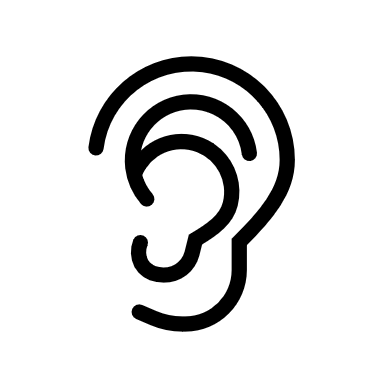 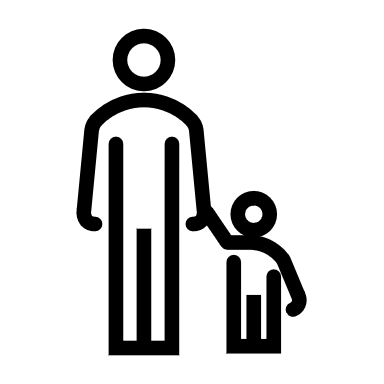 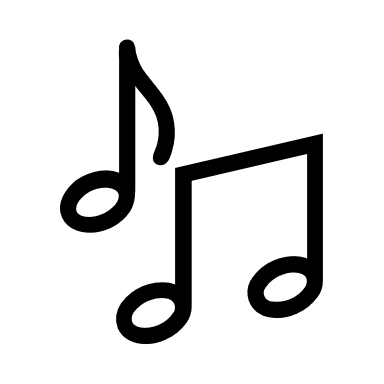 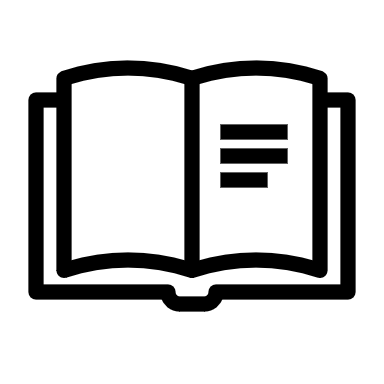 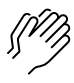 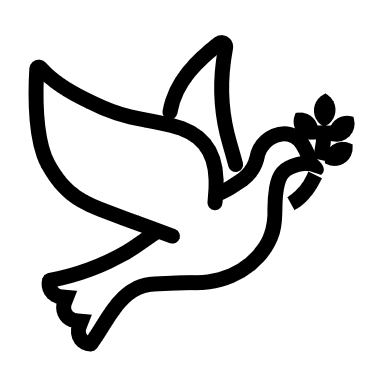 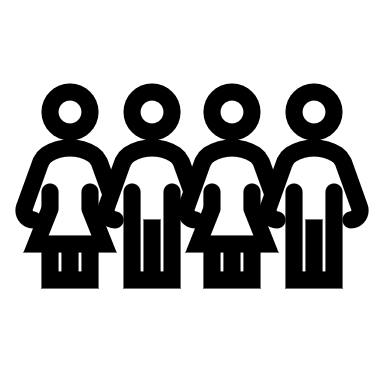 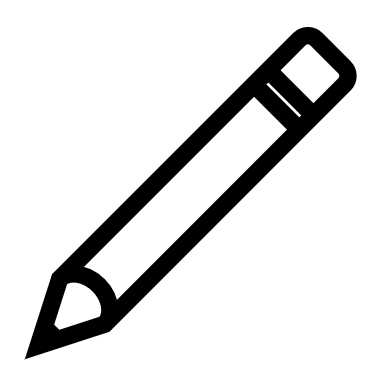 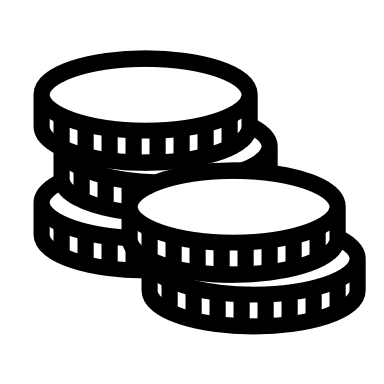 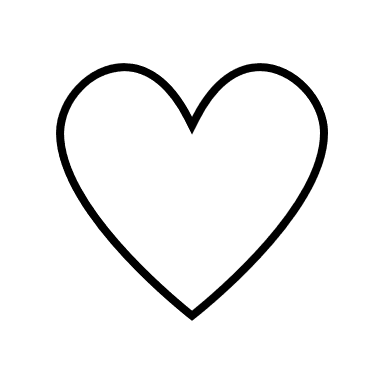 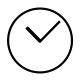 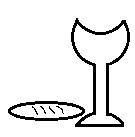 (Kids – use your worship packet and the tools listed at the end of the bulletin to do all these things.)Southminster Presbyterian Church 10th Sunday after PentecostAugust 6, 20239:30 a.m. Find the link for the service on one of these sites:1) on Facebook: https://www.facebook.com/SouthminsterGlenEllyn/  
2) our YouTube channel:
https://www.youtube.com/channel/UCPgWICngOvkmR1OXgCG_wiA/live3) our web site: https://www.southminsterpc.org/ 
If the video feed is interrupted during the service, we will continue to record and then post the full video on Facebook and our web site as soon as possible.  For those who are in the sanctuary, please put your phone in airplane mode.Today we are having communion. Those at home may want to gather the elements (“bread” and “wine” or whatever you have) before the service begins. 1	Gathering Music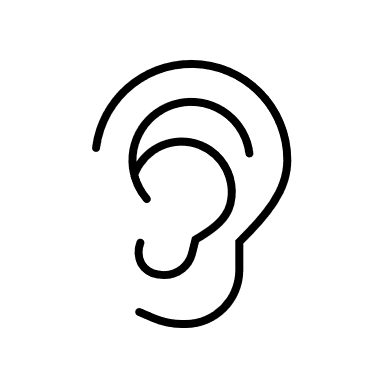  Our Photo Story today is “Our Youth in Mission.”  2	Welcome, Announcements, and Moment for Mission 3a	Prelude 	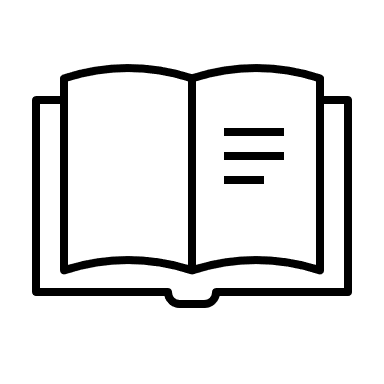  3b 	Lighting the Candles  	(Galatians 5:22-23a)	By contrast, the fruit of the Spirit is love, joy, peace, patience, kindness, generosity, faithfulness, gentleness, and self-control.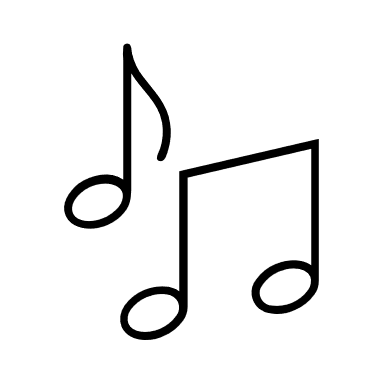  4a 	Hymn 48:   Rain Down   (sing 2 times)    	 4b 	Hymn 66:   Every Time I Feel the Spirit        	 5	Call to Worship  			Leader:	Jesus Chris welcomes us to his table.	People:	Everyone is invited to share in the feast.	All:	Let us worship God together. 6	Hymn 526:   Let Us Talents and Tongues Employ   (all)     	 7	Prayer of Confession:  (unison)                      Lord God most loving, holy, and just, for the times when we have embraced complacency, or given into hatred and selfishness, please forgive us. By the power of your Holy Spirit within us, help us to see the world through your eyes. May the things that break your heart break our own hearts. We ask this in the name of Jesus Christ, who is both Savior and Lord. Amen. 	       		(Time of silence for personal prayer and confession)    	 8	Declaration of God’s Grace/The Good News of Jesus Christ   	 	Leader:	May the God of mercy who forgives all our sins	People:	Strengthen us in all goodness,	Leader:	And by the power of the Holy Spirit	People:	Keep us in eternal life.	All:	In the name of Jesus Christ, we are forgiven and made new. 9	Response 582:  	Glory to God, Whose Goodness Shines on Me Glory to God, whose goodness shines on me,And to the Son, whose grace has pardoned me,And to the Spirit, whose love has set me free.As it was in the beginning, is now and ever shall be. Amen.World without end, without end. Amen.World without end, without end. Amen.World without end, without end. Amen.As it was in the beginning, is now and ever shall be. Amen.Text Adapt. and Music ©2008 Paul M. Vasile
Reprinted/Streamed with permission under OneLicense.net #A-739517. All rights reserved.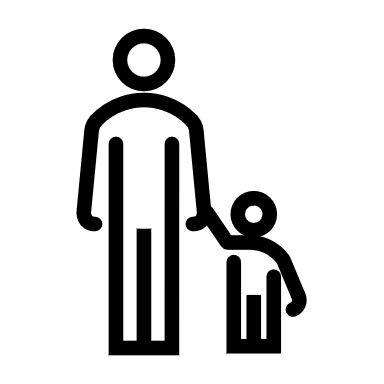 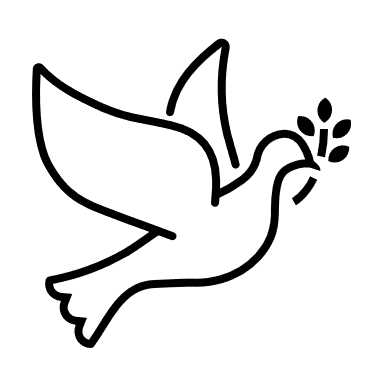 10	The Passing of the Peace11a	Word with Children        	                       	Sarah Allen 		Children worshiping in the sanctuary, please come forward.11b	God Welcomes All  		Hymnal 399God welcomes all, strangers and friends;God’s love is strong and it never ends.Text: John L. Bell, 2008Music: South African song, transc, John L. Bell, 2008Text and Music Transcr. © 2008 WGRG, Iona Community (admin. GIS Publications, Inc.)Reprinted/Streamed with permission under OneLicense.net #A-739517. All rights reserved.12	Prayer for Illumination     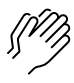 13    Scripture Lessons: 	Micah 6:6-8		Pew Bible, p. 866, (O.T.)		Matthew 5:7		Pew Bible, p. 4, (N.T.) 		1 Peter 2:9-10		Pew Bible, p. 233, (N.T.)14    Sermon:    	“The Garden Path – Walking the Walk”  15	Saying What We Believe/Affirmation of Faith  (unison)        
 			The Apostles’ Creed [Ecumenical]I believe in God, the Father almighty, creator of heaven and earth.I believe in Jesus Christ, God’s only Son, our Lord, who was conceived by the Holy Spirit, born of the Virgin Mary, suffered under Pontius Pilate, was crucified, died, and was buried; he descended to the dead. On the third day he rose again; he ascended into heaven, he is seated at the right hand of the Father, and he will come to judge the living and the dead.I believe in the Holy Spirit, the holy catholic Church, the communion of saints, the forgiveness of sins, the resurrection of the body, and the life everlasting. Amen.16	Hymn 70:   What Does the Lord Require of You?  (Tom will lead us in a canon.)       	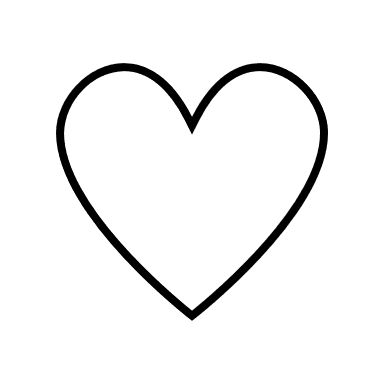 Offering of Ourselves and Our Gifts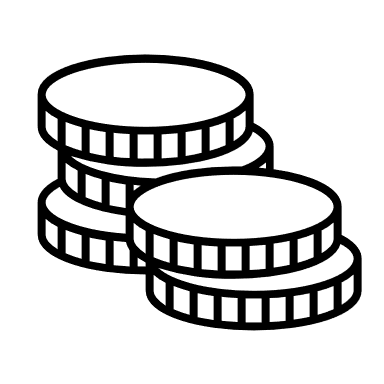 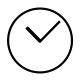 [The offering plate is at the back of the sanctuary. Please leave your gift or pledge
in the plate on your way into or out of worship.]17	Offertory Anthem:  	Come As You Are   	David Crowder18	*Doxology 		Hymnal #606Praise God, from whom all blessings flow;Praise Him all creatures here below;Praise Him above, ye heavenly host;Praise Father, Son, and Holy Ghost. Amen.19	Prayer of Dedication			Service of the Lord’s Supper              20	Invitation 	[We extend an invitation to the Lord’s Supper to all who have been baptized. You do 
 	not need to be a member of this congregation or a Presbyterian to share in this meal. 
	We remember that access to the Table is not a right conferred upon the worthy, but a 
 	privilege given to believers who come in faith, repentance, and love.]21 	Great Prayer of Thanksgiving  	Leader:	The Lord be with you.	People:	And also with you.	Leader:	Lift up your hearts.	People:	We lift them to the Lord.	Leader:	Let us give thanks to the Lord our God. 	People:	It is right to give our thanks and praise.22	    The minister gives thanks…23	The congregation responds by singing together:         Holy, holy, holy Lord, God of power and might,Heav’n and earth are full of your glory.Hosanna in the highest, hosanna in the highest.Blest is he who comes in the name of the Lord.Hosanna in the highest, hosanna in the highest.Music: A Community Mass, Richard Proulx, © 1971, 1977, GIA Publications, Inc.
Reprinted/Streamed with permission under OneLicense.net # A-739517. All rights reserved.24	The minister continues the Thanksgiving…	According to Christ’s commandment 	We remember his death, 	We proclaim his resurrection, 	We await his coming in glory.The minister continues with Intercessions for the Church and the World
and Prayers of the People…	Leader:	Lord, in your mercy,	People:	hear our prayers.	Our Lord’s PrayerOur Father who art in heaven, hallowed be thy name. Thy kingdom come, thy will be done, on earth as it is in heaven. Give us this day our daily bread; and forgive us our debts, as we forgive our debtors; and lead us not into temptation, but deliver us from evil. For thine is the kingdom and the power and the glory, forever. Amen.	Words of Institution 	Communion25	Communion Music:  The Table   	 Chris TomlinWe all will receive communion by intinction. Our usher will invite you to come forward by pew, beginning from the back. If you are unable to come forward, a server will come to you after everyone else has received. Please consume the elements when you are comfortable doing so. You do not need to wait – please do so as the Spirit leads (right away, as you pause after receiving, or back in your seats).
With Christian love we serve gluten-free communion bread and alcohol-free grape juice.26	Prayer after Communion27	Hymn 43:   You Who Dwell in the Shelter of the Lord (On Eagle’s Wings)   (all)               28	Charge and Benediction      		   	Leader:	Now go and serve the Lord,  	     All: 	For we are blessed to be a blessing!
 		Alleluia, amen!29	PostludeParticipants and Technical CrewRev. Wendy Boden Liturgist: Jessica Parks    Deacon Greeter/Fellowship: Lynn FerinoMusicians: Tom AndersonWorship Associate: David KozichTech support: Chris Kozich, Blair Nelson   The flowers today are given by Ralph and Caroline Linde to celebrate 
their 61st wedding anniversary.Good Morning to our Children:To complete all the activities in this worship folder you will need:ears to heara mouth to sing  hands to foldeyes to read a brain to think  a worship kit including:something to color with – crayons, markers or colored pencilssomething to write with, like a pen or pencilsomething to write on, like a table or a clipboardscissors and tape  If you would like a worship kit for your child, please contact Pastor Wendy (wendy@southminsterpc.org) and one will come to you!A Guide to Our Worship SymbolsQuotations for our Worship Symbols Guide are taken from Our Order of Worship by Teresa Lockhart Stricklen, Associate for Worship, Presbyterian Church (USA), found at https://www.pcusa.org/site_media/media/uploads/theologyandworship/pdfs/order_of_worship_brochure_dec_2008.pdf. Edited.We listenWe pass the peaceWe read alongWe give our offering of time, talent and treasureWe standWe sing if we are at homeWe prayWe respondWe participate
 in the Word 
with ChildrenWe take com-munion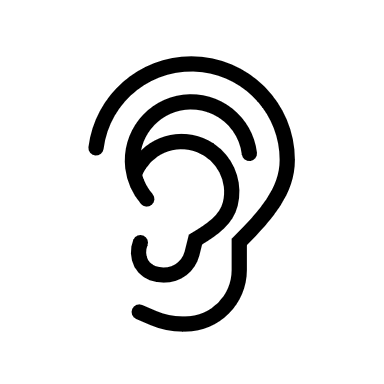 We listen: “Basically, the sermon is God’s dynamic, eternal Word spoken to us in such a way that we might hear what God has to say to us and be encouraged to follow the Lord 
in faith.  We listen: “Basically, the sermon is God’s dynamic, eternal Word spoken to us in such a way that we might hear what God has to say to us and be encouraged to follow the Lord 
in faith.  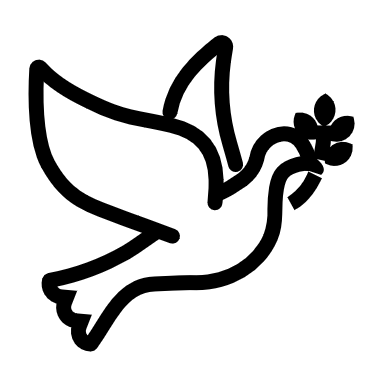 We pass the peace: “…We greet one another with the peace of Christ as common forgiven sinners. As we are forgiven, so we forgive. This is also a good time to reconcile with those family members who drove us crazy trying to get to church on time, church members with whom we have tensions, or people we're not so happy to see.”We pass the peace: “…We greet one another with the peace of Christ as common forgiven sinners. As we are forgiven, so we forgive. This is also a good time to reconcile with those family members who drove us crazy trying to get to church on time, church members with whom we have tensions, or people we're not so happy to see.”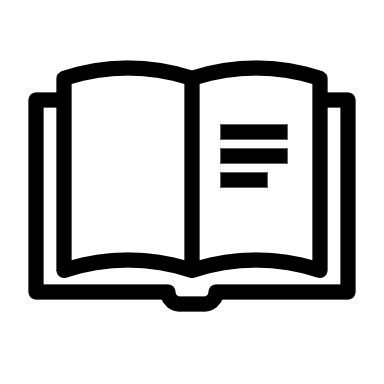 We read along: “God’s Word comes to us in many ways—through scripture, special music, sermons. Listen for God's eternal Word addressing you with good news about the Lord’s love for you and all people.”We read along: “God’s Word comes to us in many ways—through scripture, special music, sermons. Listen for God's eternal Word addressing you with good news about the Lord’s love for you and all people.”We give our offering of time, talent, and treasure: “This is the time when we give ourselves, all that we are, and all that we have, to God’s service. As a symbol of what is of value to us, we make an offering… to promote the gospel.”We give our offering of time, talent, and treasure: “This is the time when we give ourselves, all that we are, and all that we have, to God’s service. As a symbol of what is of value to us, we make an offering… to promote the gospel.”We stand: “We stand as a way of saying, “This is where I stand,” and as a way of standing in continuity with the people of God of ages past…”We stand: “We stand as a way of saying, “This is where I stand,” and as a way of standing in continuity with the people of God of ages past…”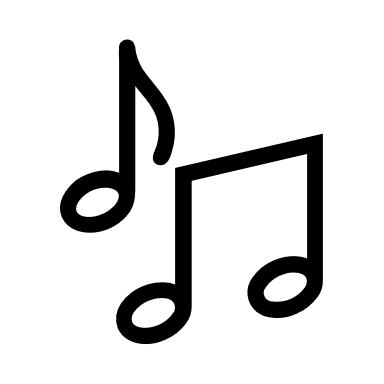 We sing: “…We sing praise with hearts and minds (even if that's a little out of tune), just enjoying God for who God is. As we open up the pathways of breath to sing praise, we make space for the Spirit breath to fill us.” Even if we simply listen and read the words, we are praising God.We sing: “…We sing praise with hearts and minds (even if that's a little out of tune), just enjoying God for who God is. As we open up the pathways of breath to sing praise, we make space for the Spirit breath to fill us.” Even if we simply listen and read the words, we are praising God.We pray: The first thing we do is pray—for our world, the church, other people, and ourselves. The prayer is our prayer as a church. One person may pray for us, but we are all praying together as one in our hearts, continuing Christ’s ministry of prayer for the world.”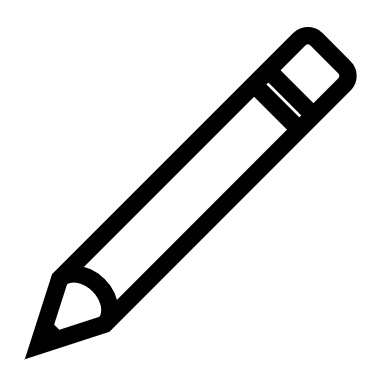 We respond: Responding by writing or drawing helps us remember what we are hearing and is a chance to express our beliefs.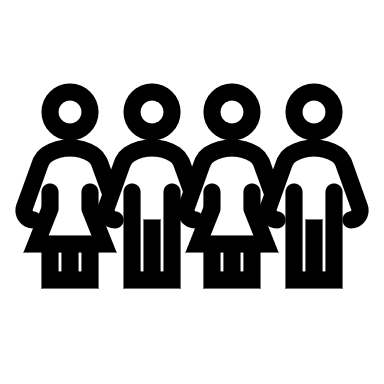 We participate in the Word with Children: It is called the Word WITH Children because the whole church is invited to listen with the fresh, faith-filled ears of children to the proclaimed message.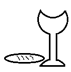 We share communion. The Lord’s Supper not only nourishes, it also teaches, and we learn about communion by participating in it. Even very young children can sense that the Lord’s Supper is a special meal to be received with respect, and they can share a deep sense of belonging to the forgiving, accepting, loving community of the church. Parents or guardians may decide when their children have reached this point and are ready to celebrate communion.